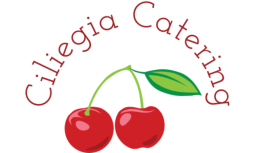 Assorted Canape`s0.800.00Foccacia with Burrata, Pistacchio paste & Mortadella0.700.00Shrimp Barquetts0.800.00Meat balls  (cury sauce)0.650.00Feta cheese barquettes0.700.00Mini ham burgers in Brioche Bun1.000.00Stuffed eggs0.650.00Pulled pork burger in black brioche bun1.100.00Stuffed Articokes with tuna0.750.00Mini beef mexican wraps1.000.00Tomato (mozzarella kebab with basil oil)0.750.00Angels on horseback0.600.00Smoked salmon on baquette0.800.00Jelapenos (green pepper with cream cheese )0.750.00Ham & cheese sandwiches0.300.00Stuffed olives13.000.003 tier sandwich0.500.00Grilled beef skewers in oyster sauce1.200.00Smoked salmon & cream cheese sandwich0.800.00Spring rolls0.750.00Parma ham & rucola sandwich0.800.00Wontons0.750.00Grilled chicken salad,tomato & mayo sandwich0.800.00Samosa0.750.00Tuna paste roll0.600.00Dumplings0.750.00Parma Ham & Melon Toasted Baguette0.800.00Marinated octopus on kebab1.030.00Quich loraine with onion & bacon0.600.00Crab claws (tartar sauce)0.850.00Timpana0.450.00Breaded scampi (tartar sauce)0.700.00Spinach & anchovy qassatat0.450.00Prawns in filo pastry (sweet chili dip)0.900.00Stuffed mushrooms with bacon & spinachi0.800.00Assorted Cakes1.000.00Arancini bolgnese & mozarella0.550.00Ice cream1.500.00Mozzarella fingers0.600.00Pastini/Biskuttini/Amaretti18.000.00Spicy meat pie0.450.00Choclate cups1.000.00Pea/Cheese  cakes0.350.00Fruit Kebabs0.900.00Sausage rolls0.350.00Imqaret0.500.00Pizza0.400.00Services (ice,glasses,oven,linen )100 pax65.000.00Chicken vol au vents0.500.00Waiters/Kitchen  hand65.000.00Chicken  finger  dipper with dip1.000.000.00Chicken sticks (satay) 1.150.0018%vat0.00Deep fried chicken kievs0.650.00Vat total0.00Kids menuHam & cheese sandwiches0.30Tuna paste roll0.60Arancini bolgnese & mozarella0.55Mozzarella fingers0.60Pea/Cheese cakes0.35Sausage rolls0.35Pizza olives0.40Pizza with sausages0.45Pizza with pepperoni0.45Kids mini burger0.90Kids hot dogs0.90Chicken nuggets0.60Potato smileys0.50Chicken popcorn & chips2.00Sandwiches pinwheel with nutella & rainbow vermicelli0.70Garlic bread with mozzarella0.70Marshmallows dipped in chocolate stick0.75Chocolate dipped in fruit cones1.00Mini doughnuts0.75Mini muffins1.00Strawberry jelly with fresh fruit1.60Mini fruit salad1.30Menu A                                                                                                           Assorted Canape`s Shrimp BarquettsStuffed eggsHam & cheese sandwichesTuna paste rollPea/Cheese cakesPizza with olivesChicken vol au ventsChicken finger dipper with dipMeat balls (cury sauce)Angels on horsebackStuffed olivesBreaded scampi (tartar sauce)Spring rollsAssorted CakesServices of ice & glassesWaiters & kitchen hand15.00 per person	Menu BAssorted Canape`sShrimp & feta cheese barquettes                                           Brie Cheese  & walnut tartlette Spring Rolls 3 tier sandwichTuna paste rollMushroom puffsQassatat ricotta & pizelliPizza pepperoni or olivesChicken vol au ventsChicken sticks (satay)Mini ham burgersAngels on horsebackStuffed olivesPrawns in filo pastry (sweet chili dip)Assorted CakesServices of ice & glassesWaiters & kitchen hand16.00 per personMenu CBrie cheese CanapesPrawn CanapesBreasola CanapesPulled pork in brioche bunSmoked salmon open Canapes3 tier sandwichesArancini raguChicken curry puffsPea & cheese cakesChicken vol au ventsDuck spring roll served with hoisin sauceChicken stick in satay dipMini ham burgersChicken & pistachio rolled in bacon      Crab ClawsStuffed olivesAssortment of mini cakesServices of equipment & iceStaff17.00 per person                         Menu DBrie cheese & walnut canapésAssorted SushiShrimp BarquettesFoccacia served with Pistacchio , Burrata & MortadellaSmoked salmon in toasted Canapes3 Tier Sandwich (Mustard, Chicken & Arrosto) Mini beef fajitasArancini RaguMini ham burgerChicken stick served with satay & fried sesameSweet & sour pork with Asian noodles                   pulled Pork  in Mini  brioche bunChicken ,mushrooms & pancetta vol au ventsMaltese Pastizzi (roggi)Grilled rib eye sticks served with oyster sauce prawns & octopus stickAssortment of mini cakesFruit KebabsServices of equipment & iceStaff18.00 per person